江阴市国有企业集中采购公　开　招　标招　标　文　件采购项目名称：投递员劳务服务外包项目采购项目编号：JYGQ2020G058集中采购机构: 江阴市公共资源交易中心二○二〇年十二月总　目　录第一章　　投标邀请————————————————————第2页第二章　　投标人须知前附表————————————————第4页第三章　　投标人须知———————————————————第5页第四章　　项目要求和有关说明———————————————第14页第五章　　评标方法和评标标准———————————————第17页第六章　　合同书（格式）—————————————————第20页第七章　　合同条款（格式）————————————————第21页第八章　　投标文件的组成和格式——————————————第24页第一章　投标邀请项目概况投递员劳务服务外包项目的潜在投标人应在江阴市公共资源交易中心网（http://www.jiangyin.gov.cn/ggzy/）免费下载招标文件，并于2021年1月13日上午09:30（北京时间）前递交投标文件。一、项目基本情况：1、项目编号：JYGQ2020G0582、项目名称：投递员劳务服务外包项目3、预算金额及最高限价：1400000元/年（包括劳务服务外包人员的劳务费用、中标人的管理费、税金）4、采购需求：本项目为江阴市澄闻速递有限公司投递员劳务服务外包项目。管理费综合单价最高限价：350元/月/人。（详见招标文件）5、合同履行期限：一年，具体时间以合同签订为准。6、本项目不接受联合体投标。二、申请人的资格要求：1、满足《中华人民共和国政府采购法》第二十二条规定；2、未被“信用中国”网站（www.creditchina.gov.cn）、“中国政府采购网” （www.ccgp.gov.cn）列入失信被执行人、重大税收违法案件当事人名单、政府采购严重违法失信行为信息记录名单；3、落实政府采购政策需满足的资格要求：详见招标文件；4、本项目的特定资格要求：投标单位须具有人力资源服务许可证。三、获取招标文件：供应商可于开标时间前至江阴市公共资源交易中心网站政府采购专栏中（http://www.jiangyin.gov.cn/ggzy/）免费下载采购文件。四、提交投标文件截止时间、开标时间和地点：1、提交投标文件开始时间：2021年1月13日上午09:00（北京时间）2、提交投标文件截止时间：2021年1月13日上午09:30（北京时间）3、开标时间：2021年1月13日上午09:30（北京时间）4、提交投标文件及开标地点：江阴市长江路188号江阴市政务服务中心四楼第二开标室五、公告期限：自本公告发布之日起5个工作日。六、其他补充事宜：1、根据江阴市政府采购全流程电子化平台的要求，凡有意参加本项目的供应商，应进行供应商注册登记。注册登记流程详见《江阴市政府采购电子化平台供应商会员信息库办理指南》，具体前往江阴市公共资源交易中心网（http://www.jiangyin.gov.cn/ggzy/）“政府采购——＞通知公告”中查看。疫情期间注册登记方法详见《关于疫情期间江阴市公共资源交易企业诚信库及CA证书业务线上办理的通知》（http://www.jiangyin.gov.cn/doc/2020/02/10/835494.shtml）（咨询电话：0510-88027409）。2、本项目需提交纸制投标文件参加投标。3、如供应商未按上述要求操作，将自行承担所产生的风险。七、对本次招标提出询问，请按以下方式联系：1、采购人信息名　　称：江阴市澄闻速递有限公司地　　址：江阴市滨江中路209号项目联系人：朱女士联系电话：0510-806688772、采购代理机构信息名　　称：江阴市公共资源交易中心地　　址：江阴市长江路188号江阴市政务服务中心六楼621室项目联系人：任女士联系电话：0510-88027620江阴市公共资源交易中心2020年12月21日 、第二章　投标人须知前附表第三章　投标人须知一、总体要求及遵循原则：1、本项目根据《江阴市市属国有企业集中采购管理办法（试行）》（澄国资发〔2018〕27），参照《中华人民共和国政府采购法》及其相关法律法规，进行集中采购。2、公开透明原则、公平竞争原则、公正原则和诚实信用原则。3、如有本采购文件与政府采购法律法规不一致部分，以本采购文件为准。二、招标文件：1、招标文件包括本文件目录所列全部内容，投标人应仔细阅读，并在投标文件中充分反映招标文件的所有要求。2、招标文件中的“法定代表人”是指投标人的营业执照或相关部门的有效登记证明文件中的“法定代表人”或“负责人”。3、投标人应在江阴市公共资源交易中心（http://www.jiangyin.gov.cn/ggzy/）免费下载招标文件及有关资料，按招标文件要求提交全部资料并对招标文件各项内容做出实质性响应，否则投标无效。4、投标人一旦参加本项目，即被认为接受了本招标文件中的所有条件和规定。5、招标文件仅作为本次采购投标使用。三、招标文件的解释：	1、投标单位如有需要对招标文件要求澄清的问题，均应在开标前十五日以书面形式提出（加盖公章），并送至江阴市公共资源交易中心。2、本文件的最终解释权归江阴市公共资源交易中心。四、招标文件的补充或修正： 1、江阴市公共资源交易中心可以对已发出的招标文件进行必要的澄清或者修改。2、澄清或者修改在江阴市公共资源交易中心网站发布媒体上发布澄清公告。澄清或者修改的内容为招标文件的组成部分，投标人应在投标截止时间前关注、下载澄清公告内容。因投标人未尽注意义务，未及时全面地关注澄清公告导致其提交的投标材料不符合招标文件及澄清与修改的内容要求，而造成的损失及风险（包括但不限于未中标）由投标人自行承担。3、澄清或者修改的内容可能影响投标文件编制的，江阴市公共资源交易中心将在投标截止时间至少15日前发布澄清公告；不足15日的顺延提交投标文件的截止时间和开标时间。五、投标文件的要求：投标文件由下列部分组成：（1）*投标函；（2）*开标一览表；（3）*项目服务方案；（4）*商务、技术要求响应及偏离表；（5）*投标人综合实力；（6）*资格证明文件：文件1：企业法人营业执照副本或其他有效登记证书（复印件）文件2：财务状况报告（提供投标人近5个月中任意1个月份(不含投标当月)的财务状况报告（资产负债表和利润表）或由会计师事务所出具的近两年中任意一个年度的审计报告和所附已审财务报告复印件）
    文件3：依法缴纳税收和社会保障资金的相关材料（提供投标人近5个月中任意1个月份(不含投标当月)的依法缴纳税收的相关材料（提供相关主管部门证明或银行代扣证明）复印件）（提供投标人近5个月中任意1个月份(不含投标当月)的依法缴纳社会保障资金的相关材料（提供相关主管部门证明或银行代扣证明）复印件）
    文件4：具备履行合同所必需的设备和专业技术能力的书面声明（原件,格式见附件）文件5：参加国企采购活动前3年内在经营活动中没有重大违法记录的书面声明（原件,格式见附件）文件6：法定代表人授权委托书（法定代表人签署投标文件且亲自参与的不需提供）【授权委托人必须提供本单位连续6个月（且至少包含近3个月中任意1个月份<不含投标当月>）为其缴纳社保的证明复印件】文件7：关于资格的声明函文件8：投标单位具有人力资源服务许可证（复印件，原件备查）（7）评分标准中对应的其它所需证明材料（8）投标人认为需要提供的其他证明文件注：①其中加“*”项目若有缺失或无效，将作为无效投标文件。②如上述资格证明文件若遇年检、换证等未能提供的情况，则必须提供法定年检、换证单位出具的有效证明。新成立的单位可提供自成立以来的相关证明即可。提供以人事代理、控股子公司等代收代缴形式缴纳社会保障资金的证明，属于无效证明文件。如上述资格证明文件遇有国家相关政策规定可不具备的，必须提供相关政策规定或相关单位出具的有效证明。六、投标文件的制作：1、所有文件、往来函件均应使用简体中文（规格、型号辅助符号例外）。2、投标文件由投标单位按给定格式如实填写（编写），须有法人、法定代表人或法定代表人授权委托人签字（盖章），方为有效，未尽事宜可自行补充。3、投标单位投标一律以人民币为投标结算货币,结算单位为“元”。4、投标文件格式部分，应由投标单位按给定格式提供，不得更改。5、投标文件应打印或用不褪色的黑色墨水书写。6、投标文件统一用A4纸，份数为正本一份，副本四份，须装订成册并加以密封，密封袋表面应注明项目名称、项目编号、投标单位名称和地址、“请勿在开标时间之前启封”的字样，并加盖投标人公章。如果投标单位未按上述要求进行密封和标记，江阴市公共资源交易中心对误投或过早启封概不负责。对由此造成提前开封的投标文件，江阴市公共资源交易中心将予以拒绝，并退回给投标人。7、投标书不应有涂改、增删和潦草之处，如有必须修改时，修改处必须有法人、法定代表人或法定代表人授权委托人的签章。8、投标人在投标文件中应加盖与投标人全称相一致的标准公章，不得使用其他形式如带有“专用章”等字样的印章，否则视为无效投标；投标人法定代表人或授权委托人的签字须为全名，否则视为无效投标。9、投标的有效期为开标后60天。10、投标费用自理。11、投标人所递交的全部投标文件均按保密文件处理，不予退还。七、无效投标文件的确认：（一）投标人存在下列情况之一的，其投标无效：1、未按照招标文件的规定提交投标保证金的;2、投标文件未按招标文件要求签署、盖章的；3、不具备招标文件中规定的资格要求的；4、报价超过招标文件中规定的预算金额或者最高限价的；5、投标文件含有采购人不能接受的附加条件的;6、投标文件未按规定的期限、地点送达的；7、投标文件内容未实质性响应或不符合法律法规和招标文件中规定的其它实质性要求的；8、投标文件中同一方案有选择性报价且未声明以哪一个为准的；9、不响应招标文件中的付款方式的；10、未通过江阴市公共资源交易平台会员系统确认参加投标的。（二）投标人有下列情形之一的，视为串通投标，其投标无效，并参照《政府采购法》第七十七条规定追究法律责任：1、投标单位直接或间接从采购人或采购代理机构处获得其他投标单位的投标情况，并修改其投标文件；2、评审活动开始前投标单位直接或间接从采购人或采购代理机构处获得评标委员会组成人员情况；3、投标单位接受采购人或采购代理机构授意撤换、修改投标文件；4、投标单位之间协商投标报价、技术方案等投标文件实质性内容；5、属于同一集团、协会、商会等组织成员的投标单位按照该组织要求协同投标；6、投标单位之间事先约定由某一特定投标单位中标；7、投标单位之间商定部分投标单位放弃投标或者放弃中标；8、投标单位与采购人或采购代理机构之间、投标单位相互之间为谋求特定投标单位中标成交或者排斥其他投标单位的其他串通行为；9、不同投标人的投标文件由同一单位或者个人编制；10、不同投标人委托同一单位或者个人办理投标事宜；11、不同投标人的投标文件载明的项目管理成员为同一人；12、不同投标人的投标文件异常一致或者投标报价呈规律性差异；13、不同投标人的投标文件相互混装。八、开标、评标：（一）开标1、开标由江阴市公共资源交易中心主持，并请投标人代表查验投标文件的密封情况，经确认无误后，由江阴市公共资源交易中心工作人员当众拆封，宣读、记录各投标人《开标一览表》。2、开标过程由江阴市公共资源交易中心负责记录，并由参加开标的各投标人代表和相关工作人员签字确认。3、投标人未参加开标的，视同认可开标结果。（二）评标1、采购人和江阴市公共资源交易中心依法组成资格审查小组，对投标人的资格进行审查。2、采购人代表和评审专家依法组建评标委员会，评审专家实行回避制度。3、资格性检查：依据法律法规和招标文件的规定，资格审查小组对投标文件中的资格证明文件、投标保证金等进行审查，以确定投标单位是否具备投标资格。资格审查小组将在“信用中国”网站（www.creditchina.gov.cn）、中国政府采购网（http://www.ccgp.gov.cn）对投标单位是否被列入失信被执行人、重大税收违法案件当事人名单、政府采购严重失信行为记录名单情况进行查询，以确定投标单位是否具备参加投标的资格。接受联合体的项目，两个以上的自然人、法人或者其他组织组成一个联合体，以一个投标单位的身份共同参加政府采购活动的，联合体成员存在不良信用记录的，视同联合体存在不良应用记录。4、符合性检查：依据招标文件的规定，评标委员会从投标文件的有效性、完整性和对招标文件的响应程度进行审查，以确定是否对招标文件的实质性要求作出响应。5、在详细评审之前，评标委员会将审查每份投标文件是否实质上响应了招标文件的要求。实质上响应招标文件的投标文件应该是与招标文件要求的全部条款、条件和规格相符，没有重大偏离或保留的投标响应。所谓重大偏离是指：（1）投标文件没有投标单位法定代表人或授权委托人签字和加盖公章（2）投标文件载明的采购项目的完成期限超过招标文件规定的期限（3）投标文件严重背离招标文件中确定的技术功能要求（4）投标文件附有采购人不能接受的商务条件（5）不符合招标文件中规定的其他实质性要求确定投标文件的响应性只根据投标文件本身的内容，而不寻求外部证据。如果投标文件没有实质上响应招标文件的要求，江阴市公共资源交易中心将予以拒绝。投标人不得通过修正或撤消不合要求的偏离或保留从而使其投标成为实质上响应的投标。6、投标文件的澄清：对于投标文件中含义不明确、同类问题表述不一致或者有明显文字和计算错误的内容，评标委员会应当以书面形式要求投标人作出必要的澄清、说明或者补正。投标人的澄清、说明或者补正应当采用书面形式，并加盖公章，或者由法定代表人或其授权的代表签字。投标人的澄清、说明或者补正不得超出投标文件的范围或者改变投标文件的实质性内容。7、投标文件报价出现前后不一致的，按照下列规定修正：（一）投标文件中开标一览表（报价表）内容与投标文件中相应内容不一致的，以开标一览表（报价表）为准；（二）大写金额和小写金额不一致的，以大写金额为准；（三）单价金额小数点或者百分比有明显错位的，以开标一览表的总价为准，并修改单价；（四）总价金额与按单价汇总金额不一致的，以单价金额计算结果为准。同时出现两种以上不一致的，按照前款规定的顺序修正。修正后的报价参照《政府采购货物和服务招标投标管理办法》第五十一条第二款的规定经投标人确认后产生约束力，投标人不确认的，其投标无效。8、评标委员会认为投标人的报价明显低于其他通过符合性审查投标人的报价，有可能影响产品质量或者不能诚信履约的，应当要求其在评标现场合理的时间内提供书面说明，必要时提交相关证明材料；投标人不能证明其报价合理性的，评标委员会应当将其作为无效投标处理。9、比较和评价：评标委员会应当按照招标文件中规定的评标方法和标准，对符合性审查合格的投标文件进行商务和技术评估，综合比较与评价。10、评标委员会发现招标文件存在歧义、重大缺陷导致评标工作无法进行，或者招标文件内容违反国家有关强制性规定的，应当停止评标工作，与采购人或者江阴市公共资源交易中心沟通并作书面记录。采购人或者江阴市公共资源交易中心确认后，应当修改招标文件，重新组织采购活动。九、确定中标单位：1、评标委员会根据评标方法和评标标准确定中标候选单位。江阴市公共资源交易中心将评选结果通知所有参加评标的未中标单位，并宣布中标单位。如有质疑，参照《中华人民共和国政府采购法》、《中华人民共和国政府采购法实施条例》、财政部《政府采购货物和服务招标投标管理办法》有关规定处理。2、确定中标单位2个工作日内发布中标公告，并向中标单位发出中标通知书。3、投标、评标及确定中标单位的整个过程均由相关部门进行现场监督。4、江阴市公共资源交易中心不负责向任何投标单位说明中标或不中标的原因。十、质疑处理：1、投标单位质疑参照《中华人民共和国政府采购法》、《中华人民共和国政府采购法实施条例》、《政府采购货物和服务招标投标管理办法》、《政府采购质疑和投诉办法》、《江苏省政府采购投标单位监督管理暂行办法》有关规定处理。2、投标单位认为采购文件、采购过程和中标结果使自己的权益受到损害的，可以在知道或者应知其权益受到损害之日起七个工作日内，以书面形式向采购人提出质疑。投标单位对采购文件提出质疑的，应在采购公告期限届满之日起七个工作日内提出；投标单位对采购过程提出质疑的，应在采购程序环节结束之日起七个工作日内提出；投标单位对中标结果提出质疑的，应在中标结果公告期限届满之日起七个工作日内提出。3、投标单位提出质疑应当提交质疑函和必要的证明材料。质疑函应当包括下列内容： （1）投标单位的姓名或者名称、地址、邮编、联系人及联系电话；（2）质疑项目的名称、编号；（3）具体、明确的质疑事项和与质疑事项相关的请求；（4）事实依据；（5）必要的法律依据；（6）提出质疑的日期。投标单位为自然人的，应当由本人签字；投标单位为法人或者其他组织的，应当由法定代表人、主要负责人签字或者盖章，并加盖公章。投标单位委托代理人提出质疑的，应当提交投标单位签署的授权委托书。其授权委托书应当载明代理人的姓名或者名称、代理事项、具体权限、期限和相关事项。（7）质疑函格式请到江阴市公共资源交易中心（http://www.jiangyin.gov.cn/ggzy/）网站的“国企采购——＞资料下载”中下载《质疑书格式》；（8）未按上述要求提交的质疑函（仅限于原件）江阴市公共资源交易中心有权不予受理。4、投标单位须在法定质疑期内一次性提出针对同一采购程序环节的质疑。提出质疑的投标单位应当是参与所质疑项目采购活动的投标单位。5、潜在投标单位已依法获取其可质疑的采购文件的，可以对该文件提出质疑。对采购文件提出质疑时，以非书面形式、属于对采购文件解释澄清范围、采购公告期限届满之日起七个工作日之外提交以及匿名的质疑将不予受理。6、投标单位对中标结果提出质疑时，以非书面形式、对招标文件、评标办法、评分细则及配分有异议、中标结果公告期限届满之日起七个工作日之外提交以及匿名的质疑将不予受理。未参加投标的投标单位或在投标活动中本身权益未受到损害或从投标活动中受益的投标单位所提出的质疑也不予受理。7、投标单位提出质疑的应当有明确的请求和必要的证明材料，投标人提出书面质疑必须有理、有据，不得恶意质疑或提交虚假质疑。否则，一经查实，江阴市公共资源交易中心有权依据国企采购的有关规定，报请江阴市国资监管部门对该投标人进行相应的行政处罚。8、采购人及江阴市公共资源交易中心将在收到投标单位的有效书面质疑函后七个工作日内作出答复，并以书面形式通知质疑投标单位和其他有关投标单位，但答复的内容不得涉及商业秘密。 十一、采购项目的废标：在评标采购中，出现下列情况之一的，应予废标；1、符合专业条件的投标人或者对招标文件作出实质性响应的投标人不足三家的；2、出现影响采购公正的违法、违规行为的；3、投标单位的报价均超过采购预算，采购人不能支付的；4、因重大变故，采购任务取消的。注：如投标人只有两家的，采购人时间紧急，经评标委员会认证且出具了“投标单位资格条件和项目指标等没有歧视性和倾向性”意见的，报经江阴市国资监管部门批准同意，可转为其他采购方式采购。竞争性谈判由谈判小组从质量和服务均能满足采购文件实质性响应要求的投标单位中，确定最后报价最低的投标单位为成交投标单位。评委会（谈判小组）所有成员集中与单一投标单位分别进行谈判。在谈判中，谈判的任何一方不得透露与谈判有关的其他投标单位的技术资料、价格和其他信息。谈判文件有实质性变动的，谈判小组应当以书面形式通知所有参加谈判的投标单位。谈判结束后，谈判小组应当要求所有参加谈判的投标单位在规定时间内进行最后报价，最后报价是投标单位响应文件的有效组成部分。十二、投标保证金：本项目免收投标保证金。十三、中标无效的确认：投标单位有下列情形之一的，处以采购金额千分之五以上千分之十以下的罚款，列入不良行为记录名单，在一至三年内禁止参加江阴市国有企业集中采购活动，有违法所得的，并处没收违法所得，情节严重的，由工商行政管理机关吊销营业执照；构成犯罪的，依法追究刑事责任：
　　（一）提供虚假材料谋取中标、成交的；
　　（二）采取不正当手段诋毁、排挤其他投标单位的；
　　（三）与采购人、其他投标单位或者采购代理机构恶意串通的；
　　（四）向采购人、采购代理机构行贿或者提供其他不正当利益的；
　　（五）在招标采购过程中与采购人进行协商谈判的；
　　（六）拒绝有关部门监督检查或者提供虚假情况的。
　　投标单位有前款第（一）至（五）项情形之一的，中标无效。十四、签订合同：1、江阴市公共资源交易中心宣布中标结果，采购人应当自中标通知书发出之日起三十日内，按照招标文件和中标人投标文件的约定，与中标人签订书面合同。所签订的合同不得对招标文件和中标人投标文件作实质性修改。采购人不得向中标人提出任何不合理的要求，作为签订合同的条件，不得与中标人私下订立背离合同实质性内容的协议。合同需经江阴市公共资源交易中心见证。2、履约保证金的收取：本项目免收履约保证金。 3、江阴市公共资源交易中心监督合同的履行，协调和处理履约过程中的问题，同时对售后服务进行评价。中标方未履行招标文件、投标文件和合同规定的义务，江阴市公共资源交易中心将根据具体情况提请国企采购管理部门作出相应处理。不可抗力除外。4、合同履行期间，中标人若被列入“信用中国”网站（www.creditchina.gov.cn）、“中国政府采购网” （www.ccgp.gov.cn）列入失信被执行人、重大税收违法案件当事人名单、政府采购严重违法失信行为信息记录名单或者具有其他违反政府采购法第二十二条规定的情形，将被取消其中标资格。江阴市政府采购中心将按照有关规定进行处理。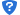 十五、付款方式：详见项目要求。十六、质量及验收：项目完毕后，中标方书面通知采购人验收，采购人依据为国家有关规定、招标文件、中标方的投标文件以及其他相关文件和资料，根据实际参照《江阴市政府采购验收管理暂行办法》情况组织验收，费用由中标方承担。十七、中标服务费：本次采购，江阴市公共资源交易中心为中标单位提供免费服务。 第四章　项目要求和有关说明以下要求均为实质性要求：一、招标项目简要说明1、江阴市澄闻速递有限公司主要负责江阴市范围内《江阴日报》、《无锡日报》、《江南晚报》等报刊杂志的分发投递，现根据实际运营需要，现就部分投递员劳务服务外包项目向社会公开招标。2、服务期限：一年，具体时间以合同签订为准。二、项目概述江阴市澄闻速递有限公司因业务发展需要，以公开招标的方式选定部分劳务服务外包项目。服务外包项目中人员的劳务费用由采购方确定后按月转入中标方，由中标方支付给个人，社保和公积金由中标方代扣代缴，管理费用由采购方根据实际用工人数及时间按月支付给中标方，中标方向采购方开具增值税专用发票，税费由采购方承担。开票结算单位为江阴市澄闻速递有限公司，具体由采购方根据实际使用情况指定。江阴市澄闻速递有限公司部分劳务服务外包人员2021年末预计人数为21人。合同期内，中标方服务成本发生变化，包括但不限于人工成本增高、政策法规变化导致的其他成本增高等，双方将就该变化进行确认，并按照双方确认的标准调整服务费用，以补充协议的形式进行补充说明。工作地点：采购方指定地点。三、项目报价说明1、本项目的服务费由两部分组成：1）劳务服务外包人员的劳务费用，包括工资、社保、住房公积金、税金及各种福利（薪酬发放标准以采购方的相关政策为准。服务外包员工的相关薪酬根据采购方薪资绩效福利考核标准来执行，若有调整，则支付给中标人本项目的服务外包员工的工资、社保、住房公积金、税金及各种福利费用做出相应调整）。2）中标人的管理费（服务费中除服务外包人员的收入部分以外的所有相关费用），包括管理成本、风险成本（工伤、三期、意外伤害、辞退、经济补偿等）、保险费等所有一切服务费用，管理费应全部考虑在内，不另向采购方收费。2、本项目投标报价为管理费的固定综合单价，投标人报价应为完成以下所规定服务内容工作所发生的管理费（即服务费中除服务外包人员工资、社保、住房公积金、税金及各种福利外的所有相关费用），并承担一切风险责任。四、服务内容包括但不限于以下内容：1、用工入职手续的办理；2、代扣个人所得税；3、按时发放工资，交纳五险一金；4、跟踪办理工伤事故；5、服务外包人员劳动纠纷处理；6、解除、终止劳动合同处理。五、安全、质量与其他要求1. 中标方应与服务外包人员建立劳动关系、办理劳动用工手续，并负责服务外包人员的聘用、辞退、工资福利、保险、奖罚升降、劳动保护、工伤保险等事项。采购方给予员工待遇的基本工资、五险一金必须如实发到个人身上。2. 中标方有义务告知服务外包人员应严格遵守采购方的规章制度。3. 在中标方服务过程中，采购方有权实施监督检查。若检查出相关问题后，中标方仍未积极解决的，采购方有权进行处罚或解除、终止合同。4. 中标方应确保和谐、稳妥的处理服务外包员工的劳动仲裁、劳动诉讼及人事仲裁事件，避免妨碍招标人的正常工作或给采购方带来不利社会影响。中标方应及时处理和协调采购方与服务外包人员之间的工作管理纠纷。合同期间，中标方作为第一责任人员处理劳资纠纷，采购方可视情况予以协助。5. 中标方按国家法律法规相关规定承担用人单位应承担的所有经济和法律责任。六、付款方式采购方按月按实结算。七、有关说明1、每月3号中标方将服务结算表和付款通知书发送至采购方指定邮箱，采购方核对后，于每月5号前邮件确认发送至乙方指定邮箱。2、中标方次月5号向采购方开具增值税发票，采购方在收到发票5个工作日内将付款通知书列明的款项金额划转至中标方指定账户。3、采购方将制定合理的考核标准对服务外包员工进行考核，并将考核内容和结果及时给中标方反馈、备份。4、成交单位必须高度重视安全生产。服务期间由于管理不善、服务人员操作不规范、聘用不符合要求人员等因素造成的安全事故，均由成交单位承担一切责任和损失。5、未经采购单位同意，供应商不得在合同期限内将本项目的管理权转包或发包。6、凡涉及采购文件的补充说明或修正，均以江阴市公共资源交易中心书面依据为准。7、江阴市公共资源交易中心对本次招标结果不作任何解释。第五章　评标方法和评标标准一、评标方法本次评审采用综合评标法，是指投标文件满足招标文件全部实质性要求，且按照评审因素的量化指标评审得分最高的投标人为中标候选人的评标方法，评审因素包括投标报价、技术或者服务水平、履约能力、售后服务等。评标委员会遵循公平、公正、择优原则，独立按照评分标准分别评定投标人的分值；各投标人的最终得分为各评委所评定分值的平均值，并按高低顺序排列，确定中标候选单位。得分最高者为中标候选单位，采购人确认为中标单位。若得分相同，按投标报价由低到高顺序排列；得分且投标报价相同，按技术指标优劣顺序排列。注：每部分的得分保留小数点后两位，合计得分保留小数点后两位。二、评分标准第六章　合同书（格式）甲方（采购单位）：　　　　　　　　　　　　　　　　　　乙方（中标单位）：　　　　　　　　　　　　　　　　　　国企采购编号：　　　　　　　　　　　　　　　采购内容：货物名称、规格、型号、数量、价格中标总金额：（大写）　　　　　　　；（小写）　　　　　　　，按实结算项目的结算金额以项目完成后审计部门的审计结果作为结算依据。质量和包装要求及验收标准：　　　　　　　　　　　　　　　　交货期或完工期：　　　　　　　　　　　　　　　　　　　　　交货地点和方式：　　　　　　　　　　　　　　　　　　　　　货款支付步骤和办法：　　　　　　　　　　　　　　　　　　　售后服务：　　　　　　　　　　　　　　　　　　　　　　　　违约责任：　　　　　　　　　　　　　　　　　　　　　　　　解决争议的方式：　　　　　　　　　　　　　　　　　　　　　其它事项：　　　　　　　　　　　　　　　　　　　　　　　　合同不可分割部分：招标文件、投标文件、合同条款及中标通知书，中标人在投标、评标过程中所作其它有关承诺、声明、书面澄清等均为合同不可分割的部分，与主合同具有同等法律效力。合同备案：合同一式四份，甲乙双方、江阴市公共资源交易中心、江阴市国资监管部门各执一份。合同生效：本合同由甲乙双方签字、盖章，并经江阴市公共资源交易中心见证。第七章　合同条款（格式）参照《中华人民共和国政府采购法》，根据《中华人民共和国合同法》等法律法规的规定，甲乙双方按照江阴市公共资源交易中心的采购结果签订本合同。第一条　采购内容1、项目名称（项目编号）：　　　　　　　　　　　　　　　　　　　　2、服务内容：　　　　　　　　　　　　　　　　　　　　　　　　　　3、服务范围：　　　　　　　　　　　　　　　　　　　　　　　　　　4、服务期限：　　　　　　　　　　　　　　　　　　　　　　　　　　5、其他：　　　　　　　　　　　　　　　　　　　　　　　　　　　　第二条　合同总价款本合同人民币总价款为　　　　　　　（小写），　　　　　　　　（大写）。本合同服务期限内合同总价款不变。（有另行规定的除外。）第三条　组成本合同的有关文件下列关于本次采购活动方式相适应的文件及有关附件是本合同不可分割的组成部分，与本合同具有同等法律效力，这些文件包括但不限于：（1）招标文件；（2）投标文件；（3）中标通知书；（4）中标人在投标、评标过程中所作其它有关承诺、声明、书面澄清；（5）甲乙双方商定的其他文件等。第四条　权利保证乙方应保证甲方在合同履行期限内不受第三方提出侵犯其专利权、版权、商标权或其他权利的起诉。一旦出现侵权，乙方应承担全部责任。第五条　质量保证和售后服务1、乙方应按招标文件规定的服务要求、技术要求、质量标准向甲方提供服务。2、质量保证：　　　　　　　　　　　　　　　　　　　　　　　　　　3、售后服务：　　　　　　　　　　　　　　　　　　　　　　　　　　第六条　验收验收标准：按招标文件所规定的服务标准和乙方投标文件的承诺，根据《江阴市政府采购验收管理暂行办法》程序组织验收，费用由乙方承担。第七条　付款1、本合同项下所有款项均以人民币支付，乙方向甲方开具发票。2、付款方式：　　　　　　　　　　　　　　　　　　　　　　　　　　第八条　违约责任1、　　　　　　　　　　　　　　　　　　　　　　　　　　　　　　　　　　2、　　　　　　　　　　　　　　　　　　　　　　　　　　　　　　　　　　3、　　　　　　　　　　　　　　　　　　　　　　　　　　　　　　　　　　4、　　　　　　　　　　　　　　　　　　　　　　　　　　　　　　　　　　5、　　　　　　　　　　　　　　　　　　　　　　　　　　　　　　　　　　6、　　　　　　　　　　　　　　　　　　　　　　　　　　　　　　　　　　7、　　　　　　　　　　　　　　　　　　　　　　　　　　　　　　　　　　8、　　　　　　　　　　　　　　　　　　　　　　　　　　　　　　　　　　9、　　　　　　　　　　　　　　　　　　　　　　　　　　　　　　　　　　10、　　　　　　　　　　　　　　　　　　　　　　　　　　　　　　　　　 第九条　不可抗力1、不可抗力，是指不能预见、不能避免并不能克服的客观情况，如战争、动乱、瘟疫、严重火灾、洪水、地震、风暴或其他自然灾害等。2、任何一方因不可抗力不能履行本合同规定的全部或部分义务，应尽快以书面形式将不可抗力的情况、原因及对履行本合同的影响等及时通知另一方。同时，遭受不可抗力影响的一方有义务尽可能及时采取适当或必要措施减少或消除不可抗力的影响，因未尽本义务而造成的相关损失由其承担。3、发生不可抗力事件，任何一方均不对因不可抗力无法履行或迟延履行本合同义务而使另一方蒙受的任何损失承担责任，法律另有规定的除外。4、合同各方应根据不可抗力对本合同履行的影响程度，协商确定是否终止本合同或是继续履行本合同。第十条　合同的变更和终止1、除《政府采购法》第五十条规定的情形外，本合同一经签订，甲乙双方不得擅自变更、中止或终止合同。2、除发生法律规定的不能预见、不能避免并不能克服的客观情况外，甲乙双方不得放弃或拒绝履行合同。第十一条  合同的终止本合同因下列原因而终止：(1)本合同正常履行完毕；(2)因不可抗力导致本合同无法履行或履行不必要；(3)任何一方行使解除权解除本合同；(4)合同的继续履行将损害国家利益和社会公共利益。除上述情形外，甲乙双方不得擅自终止合同。第十二条　争议的解决1、因履行本合同引起的或与本合同有关的争议，甲、乙双方应首先通过友好协商解决，如果协商不能解决争议，则采取以下2种方式解决争议：（1）向甲方所在地有管辖权的人民法院提起诉讼；（2）向甲方所在地仲裁委员会按其仲裁规则申请仲裁。2、在仲裁期间，本合同应继续履行。第十三条　合同生效及其他1、本合同由甲乙双方签字、盖章，并经市江阴市公共资源交易中心见证后生效。2、本合同一式四份，甲方、乙方、江阴市公共资源交易中心、江阴市国资监管部门各执一份。3、本合同应按照中华人民共和国的现行法律进行解释。第八章　投标文件的组成和格式投标书项目名称：投递员劳务服务外包项目项目编号：JYGQ2020G058投标单位：二○二〇年  月  日一、投标函致江阴市公共资源交易中心：我方收到贵中心JYGQ2020G058招标文件，经仔细阅读和研究，我们决定参加投递员劳务服务外包项目的投标。1、愿意按照招标文件的一切要求，提供投递员劳务服务外包项目，投标报价详见《开标一览表》。2、我方同意按招标文件的规定，本投标文件的投标有效期限为开标后60天。3、我方愿意提供招标文件中要求的原始资料及可能另外要求的与投标有关的任何资料，并保证我方已提供和将要提供的资料是真实的、准确的。4、我方认为你们有权决定中标者。5、我方愿意遵守《中华人民共和国政府采购法》、《中华人民共和国政府采购法实施条例》，并按《中华人民共和国合同法》、财政部《政府采购货物和服务招标投标管理办法》和合同条款履行自己的全部责任。 6、我方认可并遵守采购文件的所有规定，放弃对招标（采购）文件、评标办法、评分细则及配分提出质疑的权利。 7、如我们在投标截止期后撤回投标或中标后拒绝遵守投标承诺或拒绝在规定的时间内与采购人签订合同，则将接受相应处罚。8、我方如未履行招标文件、投标文件和合同条款的，我方愿意赔偿由此而造成的一切损失，并同意接受按招标文件的相关要求对我方进行处理，有不可抗力情形的除外。9、一旦我方中标，我方将根据招标文件的规定，严格履行合同的责任和义务，保证按期、按质、按量完成项目。投标单位（公章）：法定代表人或授权委托人（签名或盖章）：              电话：                            传真：地址：                            邮编：开户名称：开户银行：                        开户账号：二、开标一览表投标单位（公章）：法定代表人或授权委托人（签名或盖章）：日期：     年    月    日三、项目服务方案根据采购文件要求自行拟定针对本项目的详细项目服务方案：四、商务、技术要求响应及偏离表（一）商务要求响应及偏离表（二）技术要求响应及偏离表注：1、投标单位应据实、详细填写上述表格，因未标明或表述含糊导致的评审风险将由投标单位承担。2、质保期、工期、付款方式、售后服务等商务响应情况在“商务要求响应及偏离表”填写。产品技术参数要求响应等技术响应情况在“技术要求响应及偏离表”填写。3、若无偏离，在“有无偏离”栏中填写 “无”；若有偏离在“有无偏离”栏中填写 “有”并在“偏离内容及原因”栏中作出说明；若投标单位对某一事项是否存在或是否属于偏离不能确定，亦必须清楚标明该事项并在“有无偏离”栏中填写“不能确定”。4、“投标文件技术规范描述”完全照抄“招标文件技术要求”的，有被判定为负偏离的风险。5、表格不够可另接。投标单位（公章）：法定代表人或授权委托人（签名或盖章）：日期：     年    月    日五、投标人综合实力（一）投标单位综合情况一览表（二）项目负责人简历表（三）项目组成员一览表注：需提供相关证明材料。（四）拟投入设备设施一览表注：需提供相关证明材料。六、法定代表人授权委托书江阴市公共资源交易中心：　　　　　　　　　　　　　　　　　　　　　　　系中华人民共和国合法企业。法定地址：　　　　　　　　　　　　　　　　　　　　　　　　　　　　　　　　　特授权　　　　代表我公司（单位）全权办理针对上述项目的投标、参与评标、签约等具体工作，并签署全部有关的文件、协议及合同。我公司（单位）对授权委托人的签名负全部责任。在撤销授权的书面通知送达你处以前，本授权书一直有效，授权委托人签署的所有文件（在授权书有效期内签署的）不因授权的撤销而失效。授权委托人无转委托权。授权委托人情况：姓名：　　　　　　　性别：　　　　年龄：　　　　职务：　　　　　　身份证号码：　　　　　　　　　　　　　　电话：　　　　　　　　　　通讯地址：　　　　　　　　　　　　　　　　　　　　　　　　　　　　授权委托人签名：　　　　　　　　　单位名称（公章）：　　　　　　　                     　　 法定代表人（签名或盖章）：　　　　　　　【授权委托人必须提供本单位连续6个月（且至少包含近3个月中任意1个月份<不含投标当月>）为其缴纳社保的证明复印件】七、关于资格的声明函国企采购编号：日　　　　期：江阴市公共资源交易中心：我公司（单位）参加本次投递员劳务服务外包项目的投标，作如下承诺：1、我公司（单位）投标文件中所有关于投标资格的文件、证明、陈述均是真实的、准确的。2、我公司（单位）未被列入“信用中国”网站（www.creditchina.gov.cn）、“中国政府采购网” （www.ccgp.gov.cn）列入失信被执行人、重大税收违法案件当事人名单、政府采购严重违法失信行为信息记录名单。3、我公司（单位）不具有违反政府采购法第二十二条的情形。若有违背，我公司（单位）愿意承担因“提供虚假材料谋取中标的”的一切法律后果。投标单位（公章）：法定代表人或授权委托人（签名或盖章）：日期：     年    月    日附件：一、具备履行合同所必需的设备和专业技术能力的书面声明我单位郑重声明：我单位具备履行本项采购合同所必需的设备和专业技术能力，为履行本项采购合同我公司具备如下主要设备和主要专业技术能力：主要设备有： 　　　           　　 。主要专业技术能力有： 　　　　　　  。投标单位（公章）：法定代表人或授权委托人（签名或盖章）：日期：     年    月    日二、参加国企采购活动前3年内在经营活动中没有重大违法记录的书面声明声  明我单位郑重声明：参加本次国企采购活动前 3 年内，我单位在经营活动中没有因违法经营受到刑事处罚或者责令停产停业、吊销许可证或者执照、较大数额罚款等行政处罚。投标单位（公章）：法定代表人或授权委托人（签名或盖章）：日期：     年    月    日序号内　　　　　　　　容1项目名称：投递员劳务服务外包项目项目编号：JYGQ2020G058采 购 人：江阴市澄闻速递有限公司采购方式：公开招标2集中采购机构：江阴市公共资源交易中心地址：江阴市长江路188号江阴市政务服务中心619、621室3投标保证金：本项目免收投标保证金4投标有效期：开标后60天5供应商必须通过江阴市公共资源交易平台会员系统确认参加本项目投标6投标文件接收时间：2021年1月13日  上午09:00 —— 09:30 止投标文件接收地点：江阴市长江路188号江阴市政务服务中心四楼第二开标室截止期后的投标文件，恕不接受。7开标时间：2021年1月13日  上午09:30起 地点：江阴市长江路188号江阴市政务服务中心四楼第二开标室8确定中标单位时间：评审结束后9投标文件正本份数：1份投标文件副本份数：4份10江阴市公共资源交易中心项目负责人：任女士联系电话：0510-88027620传　　真：0510-88027621联系地址：江阴市长江路188号江阴市政务服务中心六楼619、621室江阴市澄闻速递有限公司联 系 人：朱女士联系电话：0510-80668877联系地址：江阴市滨江中路209号评分项序号评分因素评分细则分值一、价格部分（30分）1.1投标报价满足招标文件要求且投标报价最低的投标报价为评标基准价，其价格为满分。其他投标人的价格分按照下列公式计算：投标报价得分＝（评标基准价/投标报价）×30分30二、技术部分（63分）2.1服务方案针对本项目的全流程服务内容是否具体、详细、且内容有利于本项目的实施。优秀得11-15分，良好得6-10分，一般得1-5分。全流程服务包含：1、用工入职手续的办理；2、代扣个人所得税；3、按时发放工资，交纳五险一金；4、跟踪办理工伤事故；5、服务外包人员劳动纠纷处理；6、解除、终止劳动合同处理。15二、技术部分（63分）2.2应急情况处理方案针对本项目的应急情况处理方案（包括对于此项目的工伤、解聘等应急事项的处理流程、处理方法，日常预防机制等）。优秀得11-15分，良好得6-10分，一般得1-5分。15二、技术部分（63分）2.3配合交接方案服务期间与采购方的配合方案及进退场交接措施。优秀得4-5分，良好得2-3分，一般得1分。5二、技术部分（63分）2.4项目管理重点难点对本项目现状、存在的问题的难点、要点等问题进行调查剖析情况。优秀得4-5分，良好得2-3分，一般得1分。5二、技术部分（63分）2.5解决措施针对性的提出克服难点和要点的解决措施的合理性、科学性、全面性等方面情况。优秀得3分，良好得2分，一般得1分。3二、技术部分（63分）2.6服务质量针对本项目服务质量的承诺和服务标准说明（包含对于服务质量的考核标准及考核方法说明，明确扣罚标准，并说明对于达不到所述标准的情况如何处理）。优秀得6-8分，良好得3-5分，一般得0-2分。8二、技术部分（63分）2.7保密措施针对本项目对人员服务过程中可能涉及的任何资料、工作的保密标准及保密措施的合理性、科学性及其承诺。优秀得3分，良好得2分，一般得1分。3二、技术部分（63分）2.8项目负责人项目负责人具有人力资源管理资格证书得3分。（须提供证书复印件及本单位连续6个月（且至少包含近3个月中任意1个月份<不含投标当月>）为其缴纳社保的证明复印件，原件备查）3二、技术部分（63分）2.9项目组其他成员至少1人具有人力资源管理师（三级或以上）证书得2分；2人以上人力资源管理师（三级或以上）证书得3分。本项最高得3分。注：同一人不重复计分，按高分计，需提供相关证明资料加盖单位公章，否则不得分。（须提供证书复印件及本单位连续3个月（且至少包含近3个月中任意1个月份<不含投标当月>）为其缴纳社保的证明复印件，原件备查）3二、技术部分（63分）2.10本地化服务有固定人员驻派在采购方办公的，得3分。（须提供相关承诺，格式自拟）3三、商务部分（7分）3.1综合实力具有劳务派遣经营许可证得2分；通过ISO9000系列认证（有效期内）得0.5分；通过ISO14000系列认证（有效期内）得0.5分；通过职业健康安全管理体系认证（有效期内）得0.5分；具有AAA信用等级证书（有效期内）得0.5分。    （须提供证书复印件，原件备查）4三、商务部分（7分）3.2用户反馈根据在管项目用户反馈证明评审：反馈优秀每份得1分，反馈良好每份得0.5分，最高得3分。（反馈证明须盖在管项目用户公章，并提供相应的项目合同复印件，合同原件备查。）3甲方（采购单位）：  　       （盖章）乙方（中标单位）：  　       （盖章）地址：　　　　　　　　　　　　　　　地址：　　　　　　　　　　　　　　　法定（授权）代表人：                法定（授权）代表人：                　　　　　年　　　月　　　日　　　　　年　　　月　　　日见证方：江阴市公共资源交易中心（盖章）见证方代表：        　   　　       　　　　　年　　　月　　　日项目编号JYGQ2020G058项目名称投递员劳务服务外包项目管理费综合单价（单位：元/月/人）小写：                  　　     　             大写：                  　　     　             序号招标文件商务要求投标文件商务规范描述有无偏离偏离内容及原因123……序号招标文件技术要求投标文件技术规范描述有无偏离偏离内容及原因123……一、公司基本信息一、公司基本信息一、公司基本信息一、公司基本信息一、公司基本信息一、公司基本信息一、公司基本信息一、公司基本信息一、公司基本信息1公司名称（公章）2注册资金：3公司地址：公司地址：4成立日期：5法定代表人：法定代表人：6开户银行：7帐号：帐号：8项目联系人：9联系电话：联系电话：二、公司财务状况二、公司财务状况二、公司财务状况二、公司财务状况二、公司财务状况二、公司财务状况二、公司财务状况二、公司财务状况二、公司财务状况上一年度财务状况上一年度财务状况上一年度财务状况上一年度财务状况上一年度财务状况上一年度财务状况上一年度财务状况上一年度财务状况上一年度财务状况1销售收（万）：2利润总额（元）利润总额（元）3年末“固定资产合计”（万）：4年末“流动资产”余额（万）：年末“流动资产”余额（万）：5年末“短期负债”余额（万）：6年末“长期负债”余额（万）：年末“长期负债”余额（万）：7年末“资产总计”余额（万）8年末“货币资金”余额（万）：年末“货币资金”余额（万）：三、投标人其他信息三、投标人其他信息三、投标人其他信息三、投标人其他信息三、投标人其他信息三、投标人其他信息三、投标人其他信息三、投标人其他信息三、投标人其他信息（一）公司取得的相关资质认证：（二）公司获得的荣誉信誉认证表彰等情况四、提供的案例清单四、提供的案例清单四、提供的案例清单四、提供的案例清单四、提供的案例清单四、提供的案例清单四、提供的案例清单四、提供的案例清单四、提供的案例清单项目名称项目名称合同金额（万）项目联系人及电话项目联系人及电话项目联系人及电话实施时间实施时间备注五、其他投标单位综合实力证明材料五、其他投标单位综合实力证明材料五、其他投标单位综合实力证明材料五、其他投标单位综合实力证明材料五、其他投标单位综合实力证明材料五、其他投标单位综合实力证明材料五、其他投标单位综合实力证明材料五、其他投标单位综合实力证明材料五、其他投标单位综合实力证明材料姓 名性 别年龄职 务职 称学位具备的资质证书情况具备的资质证书情况具备的资质证书情况具备的资质证书情况具备的资质证书情况具备的资质证书情况序号资质证书名称（需提供相关证明）资质证书名称（需提供相关证明）资质证书名称（需提供相关证明）备注备注12345……经验、业绩情况经验、业绩情况经验、业绩情况经验、业绩情况经验、业绩情况经验、业绩情况序号项目名称项目名称规模实施时间备注12345……序号姓名年龄性别职称、资质岗位12345678910……序号设备设施名称数量品牌型号设备功能12345678910……法定代表人身份证复印件授权委托人身份证复印件